Просмотр комментариев к данным муниципальных образований по Паспорт муниципального образованияПросмотр комментариев к данным муниципальных образований по Паспорт муниципального образованияПросмотр комментариев к данным муниципальных образований по Паспорт муниципального образованияПросмотр комментариев к данным муниципальных образований по Паспорт муниципального образованияТерритория: Курганская область, КаргапольскийТерритория: Курганская область, КаргапольскийТерритория: Курганская область, КаргапольскийТерритория: Курганская область, Каргапольский№ п/пПоказателиЕдиницы измеренияОтчетОтчетПримечаниеПримечание№ п/пПоказателиЕдиницы измерения01.01.202301.01.202301.01.202301.01.2023№ п/пПоказателиЕдиницы измеренияДанные муниципальных образованийВедомственные данныеДанные муниципальных образованийВедомственные данные1.Количество населенных пунктов, всегоед.86,00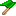 86,00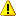 2.Площадь территории муниципального образования Курганской областига319 330,00319 330,002.1.Земли сельскохозяйственного назначенияга158 928,50158 928,502.1.1.из них зарегистрированога22 957,6022 957,602.2.Земли населенных пунктовга20 276,7020 276,702.3.Земли промышленности, энергетики, транспорта, связи, радиовещания, телевидения, информатики, земли для обеспечения космической деятельности, земли обороны, безопасности и земли иного специального назначенияга2 128,402 128,402.4.Земли особо охраняемых территорий и объектовга7,007,002.5.Земли лесного фондага135 358,60135 358,602.6.Земли водного фондага2 575,002 575,002.7.Земли запасага55,8055,803.Население муниципального образования Курганской областиНаселение муниципального образования Курганской областиНаселение муниципального образования Курганской областиНаселение муниципального образования Курганской области3.1.Численность постоянного населения (на начало года), всего, в том числечел.25 638,0025 638,003.1.1.Городскоечел.11 539,0011 539,003.1.2.Сельскоечел.14 099,0014 099,003.2.Количество детей, всего, в том числечел.6 173,006 173,003.2.1.в возрасте до 1 годачел.169,00169,003.2.2.в возрасте 1 - 6 лет включительночел.1 798,001 798,003.2.3.в возрасте 3 - 6 летчел.1 245,001 245,003.3.Трудоспособное население (с 16 до 55(60) лет)чел.11 235,0011 235,003.4.Население старше трудоспособного возраста (с 56 (61) лет и старше)чел.8 230,008 230,004.Труд и заработная платаТруд и заработная платаТруд и заработная платаТруд и заработная плата4.1.Численность рабочей силы, всего, в том числечел.9 587,009 587,004.1.1.численность занятых в экономикечел.9 109,009 109,004.1.2.среднегодовая общая численность безработныхчел.478,00478,004.2.Численность трудовых ресурсов (на начало года), всего, в том числечел.11 142,0011 142,004.2.1.численность трудоспособного населения в трудоспособном возрастечел.10 568,0010 568,004.2.2.иностранные трудовые мигрантычел.0,000,004.2.3.работающие граждане, находящиеся за пределами трудоспособного возраста, в том числечел.574,00574,004.2.3.1.пенсионеры старше трудоспособного возрастачел.574,00574,004.2.3.2.подростки моложе трудоспособного возрастачел.0,000,004.3.Численность зарегистрированных безработныхчел.124,00124,005.ОбразованиеОбразованиеОбразованиеОбразование5.1.Численность детей, посещающих образовательные организации, осуществляющие образовательную деятельность по образовательным программам дошкольного образования, присмотр и уход за детьмичел.1 211,001 211,005.2.Численность педагогических работников организаций, осуществляющих образовательную деятельность по образовательным программам дошкольного образования, присмотр и уход за детьмичел.142,00142,005.3.Количество групп кратковременного пребывания детей и дошкольных культурно-образовательных центровед.0,000,005.4.Численность детей, посещающих группы кратковременного пребывания детей и дошкольные культурно-образовательные центрычел.0,000,005.5.Количество общеобразовательных организаций и филиалов, всего, в том числеед.21,0021,005.5.1.Начальных школ и филиаловед.5,005,005.5.2.Основных школ и филиаловед.6,006,005.5.3.Средних (полных) школ и филиалов, школ-интернатовед.9,009,005.5.4.Общеобразовательных организаций для детей с ограниченными возможностями здоровья, с девиантным поведениемед.1,001,00№ п/пПоказателиЕдиницы измеренияОтчетОтчетПримечаниеПримечание№ п/пПоказателиЕдиницы измерения01.01.202301.01.202301.01.202301.01.2023№ п/пПоказателиЕдиницы измеренияДанные муниципальных образованийВедомственные данныеДанные муниципальных образованийВедомственные данные5.6.Численность обучающихся общеобразовательных организацийчел.3 228,003 228,005.7.Численность педагогических работников общеобразовательных организацийчел.312,00312,005.8.Количество образовательных организаций дополнительного образования, всего, в том числеед.3,003,005.8.1.Количество образовательных организаций дополнительного образования в сфере образованияед.1,001,005.8.2.Количество образовательных организаций дополнительного образования в сфере культурыед.1,001,005.8.3.Количество образовательных организаций дополнительного образования в сфере физической культуры и спортаед.1,001,005.9.Численность обучающихся образовательных организаций дополнительного образования, всегочел.3 087,003 087,005.9.1.Численность обучающихся образовательных организаций дополнительного образования в сфере образованиячел.1 528,001 528,005.9.2.Численность обучающихся образовательных организаций дополнительного образования в сфере культурычел.478,00478,005.9.3.Численность обучающихся образовательных организаций дополнительного образования в сфере физической культуры и спортачел.1 081,001 081,005.10.Численность педагогических работников образовательных организаций дополнительного образованиячел.62,0062,005.11.Количество профессиональных образовательных организаций, в том числе филиаловед.2,002,005.12.Численность студентов профессиональных образовательных организацийчел.242,00242,005.13.Численность педагогических работников профессиональных образовательных организацийчел.16,0016,005.14.Количество образовательных организаций высшего образованияед.0,000,005.15.Численность студентов образовательных организаций высшего образованиячел.0,000,005.16.Численность педагогических работников образовательных организаций высшего образованиячел.0,000,006.ЗдравоохранениеЗдравоохранениеЗдравоохранениеЗдравоохранение6.1.Количество учреждений здравоохранения, находящихся на территории муниципального образования Курганской области, всего, в том числеед.1,001,006.1.1.Больницед.1,001,006.1.2.Поликлиникед.1,001,006.1.3.Фельдшерско-акушерских пунктов, врачебных амбулаторий, участковых больниц, всегоед.21,0021,006.1.4.Фармацевтических учреждений (аптек, аптечных пунктов, аптечных складов)ед.8,008,006.1.5.Домов ребенкаед.0,000,006.1.6.Негосударственные лечебные учрежденияед.4,004,006.2.Численность врачейчел.24,0024,006.3.Численность среднего медицинского персоналачел.157,00157,007.КультураКультураКультураКультура7.1.Число учреждений культуры и искусства, находящихся на территории муниципального образования Курганской области, всегоед.60,0060,007.1.Число учреждений культуры и искусства, находящихся на территории муниципального образования Курганской области, всегопосадочное место4 206,004 206,007.1.1.Клубов, домов культурыед.30,0030,007.1.1.Клубов, домов культурыпосадочное место3 468,003 468,007.1.2.Библиотекед.27,0027,007.1.2.Библиотекпосадочное место388,00388,007.1.3.Музеевед.1,001,007.1.4.Прочих учреждений культуры и искусстваед.2,002,007.1.4.Прочих учреждений культуры и искусствапосадочное место350,00350,008.Физическая культура и спортФизическая культура и спортФизическая культура и спортФизическая культура и спорт№ п/пПоказателиЕдиницы измеренияОтчетОтчетПримечаниеПримечание№ п/пПоказателиЕдиницы измерения01.01.202301.01.202301.01.202301.01.2023№ п/пПоказателиЕдиницы измеренияДанные муниципальных образованийВедомственные данныеДанные муниципальных образованийВедомственные данные8.1.Уровень обеспеченности населения спортивными сооружениями исходя из единовременной пропускной способности%132,70132,708.2.Доля населения муниципального района, выполнившего нормативы испытаний (тестов) Всероссийского физкультурно-спортивного комплекса «Готов к труду и обороне» (ГТО), в общей численности населения муниципального района, принявшего участие в выполнении нормативов испытаний (тестов) Всероссийского физкультурно-спортивного комплекса «Готов к труду и обороне» (ГТО)%60,5560,558.3.Удельный вес населения, систематически занимающегося физической культурой и спортом в возрасте от 3 до 79 лет, от общего числа населения муниципального образования Курганской области%74,2074,209.Социальное обслуживаниеСоциальное обслуживаниеСоциальное обслуживаниеСоциальное обслуживание9.1.Число семей, находящихся в социально опасном положенииед.68,0068,009.2.Число семей, получающих субсидии на оплату жилья и коммунальных услугед.350,00350,009.3.Численность инвалидов, всегочел.2 355,002 355,009.3.1.Численность детей-инвалидовчел.108,00108,009.4.Количество приоритетных объектов в приоритетных сферах жизнедеятельности инвалидов, всегоед.33,0033,009.4.1.в том числе доступных для инвалидовед.33,0033,009.5.Количество детских домовед.1,001,009.6.Численность воспитанников детских домовчел.30,0030,009.7.Численность педагогических работников детских домовчел.29,0029,0010.Торговля и бытовые услугиТорговля и бытовые услугиТорговля и бытовые услугиТорговля и бытовые услуги10.1.Количество хозяйствующих субъектов, занимающихся бытовым обслуживанием населенияед.46,0046,0010.1.1.Количество объектов бытового обслуживания (согласно приложению 1 к паспорту муниципального образования Курганской области)ед.34,0034,0010.1.1.Количество объектов бытового обслуживания (согласно приложению 1 к паспорту муниципального образования Курганской области)чел. работающих51,0051,0010.1.2.Количество объектов бытового обслуживания, оборудованных средствами доступа (пандусы, кнопки вызова и т.д.) для людей с ограниченными возможностямиед.1,001,0010.2.Количество хозяйствующих субъектов, занимающихся оптовой торговлейед.0,000,0010.2.1.Количество предприятий оптовой торговли (согласно Приложению 2 к паспорту муниципального образования Курганской области)ед.0,000,0010.2.1.Количество предприятий оптовой торговли (согласно Приложению 2 к паспорту муниципального образования Курганской области)кв. метры складской площади0,000,0010.2.1.Количество предприятий оптовой торговли (согласно Приложению 2 к паспорту муниципального образования Курганской области)объем холодильного оборудования (при наличии), куб. м0,000,0010.2.1.Количество предприятий оптовой торговли (согласно Приложению 2 к паспорту муниципального образования Курганской области)чел. работающих0,000,0010.3.Количество хозяйствующих субъектов, занимающихся розничной торговлейед.174,00174,0010.3.1.Количество предприятий розничной торговли (согласно приложению 3 к паспорту муниципального образования Курганской области)ед.265,00265,0010.3.1.Количество предприятий розничной торговли (согласно приложению 3 к паспорту муниципального образования Курганской области)кв. м торговой площади18 589,4018 589,4010.3.1.Количество предприятий розничной торговли (согласно приложению 3 к паспорту муниципального образования Курганской области)чел. работающих607,00607,0010.3.2.Количество предприятий розничной торговли, оборудованных средствами доступа (пандусы, кнопки вызова и т.д.) для людей с ограниченными возможностямиед.5,005,0010.3.3.Количество стационарных торговых объектовед.190,00190,0010.3.4.Площадь стационарных торговых объектов, суммарный показатель, всего, в том числе:кв. м16 234,1016 234,1010.3.4.1.по продаже продовольственных товаровкв. м11 077,6011 077,6010.3.4.2.по продаже непродовольственных товаровкв. м5 156,805 156,8010.3.5.Количество нестационарных торговых объектов, всего, в том числеед.14,0014,00№ п/пПоказателиЕдиницы измеренияОтчетОтчетПримечаниеПримечание№ п/пПоказателиЕдиницы измерения01.01.202301.01.202301.01.202301.01.2023№ п/пПоказателиЕдиницы измеренияДанные муниципальных образованийВедомственные данныеДанные муниципальных образованийВедомственные данные10.3.5.1.киосков и павильонов по продаже провольственных товаров и сельхозяйственной продукцииед.10,0010,0010.3.5.2.киосков и павильонов по продаже продукции общественного питанияед.0,000,0010.3.5.3.киосков и павильонов по продаже печатной продукцииед.0,000,0010.4.Количество розничных рынков (согласно приложению 4 к паспорту муниципального образования Курганской области)ед.0,000,0010.4.Количество розничных рынков (согласно приложению 4 к паспорту муниципального образования Курганской области)торговое место0,000,0010.5.Количество ярмарок (согласно приложению 4 к паспорту муниципального образования Курганской области)ед.7,007,0010.5.Количество ярмарок (согласно приложению 4 к паспорту муниципального образования Курганской области)торговое место43,0043,0010.6.Количество хозяйствующих субъектов, занимающихся организацией общественного питания, всегоед.33,0033,0010.6.1.Количество объектов общественного питания (согласно приложению 5 к паспорту муниципального образования Курганской области)ед.36,0036,0010.6.1.Количество объектов общественного питания (согласно приложению 5 к паспорту муниципального образования Курганской области)посадочное место1 980,001 980,0010.6.2.Количество объектов общественного питания, оборудованных средствами доступа (пандусы, кнопки вызова и т.д.) для людей с ограниченными возможностямиед.2,002,0010.7.Количество хозяйствующих субъектов, предоставляющих услуги гостиниц, всегоед.1,001,0010.7.1.Количество объектов, предоставляющих услуги гостиниц (согласно Приложению 6 к паспорту муниципального образования Курганской области)ед.1,001,0010.7.1.Количество объектов, предоставляющих услуги гостиниц (согласно Приложению 6 к паспорту муниципального образования Курганской области)количество номеров8,008,0010.7.1.Количество объектов, предоставляющих услуги гостиниц (согласно Приложению 6 к паспорту муниципального образования Курганской области)количество мест21,0021,0010.7.2.Количество объектов, предоставляющих услуги гостиниц, оборудованных средствами доступа (пандусы, кнопки вызова и т. д.) для людей с ограниченными возможностямиед.1,001,0011.Жилищно-коммунальное хозяйствоЖилищно-коммунальное хозяйствоЖилищно-коммунальное хозяйствоЖилищно-коммунальное хозяйство11.1.Общая площадь всего жилищного фондатыс. кв.м743,50743,5011.2.Обеспеченность общей площадью жилого помещения на одного жителякв.м/чел.28,8028,8011.3.Количество котельных, обеспечивающих теплоснабжением объекты социального значения и жилищного фондаед.44,0044,0011.3.1.в том числе по видам используемого топливав том числе по видам используемого топливав том числе по видам используемого топливав том числе по видам используемого топлива11.3.1.1.газед.40,0040,0011.3.1.2.угольед.2,002,0011.3.1.3.другой вид топливаед.2,002,0011.3.2.Тепловая мощность котельных, работающих наТепловая мощность котельных, работающих наТепловая мощность котельных, работающих наТепловая мощность котельных, работающих на11.3.2.1.газеГкал./ч47,5347,5311.3.2.2.углеГкал./ч4,734,7311.3.2.3.других видах топливаГкал./ч4,814,8111.3.3.Протяженность теплотрасс в двухтрубном исчислениикм34,5034,5011.4.Количество муниципальных электросетей (указать протяженность) и электрообъектовед5,005,0011.4.Количество муниципальных электросетей (указать протяженность) и электрообъектовкм6,296,2911.5.Потребность муниципальных котельныхПотребность муниципальных котельныхПотребность муниципальных котельныхПотребность муниципальных котельных11.5.1.в твердом топливев твердом топливев твердом топливев твердом топливе11.5.1.1.угольт480,00480,0011.5.1.2.дровакуб.м5 415,005 415,0011.5.2.в жидком топливет0,000,0011.5.3.в газообразном топливекуб.м10 035 497,0010 035 497,0011.6.Хозяйственно-питьевое водоснабжениеХозяйственно-питьевое водоснабжениеХозяйственно-питьевое водоснабжениеХозяйственно-питьевое водоснабжение11.6.1.Обеспеченность населения ресурсами из подземных водных источниковчел.16 910,0016 910,0011.6.1.1.Одиночное протяжение водопроводной сетикм155,30155,3011.6.1.2.Количество скважин для добычи водыед.44,0044,0011.6.1.2.1.в том числе имеющих лицензии на пользование недрамиед.18,0018,0011.6.1.3.Количество общественных колодцевед.41,0041,0011.6.2.Обеспеченность населения ресурсами из открытых водных источниковчел.17 322,0017 322,0011.6.2.1.Одиночное протяжение водопроводной сетикм0,000,0011.7.Потребность в питьевых водах для хозяйственно-питьевого водоснабжениякуб. м в сутки2 998,742 998,7411.8.Канализационная сетькм19,4019,4011.8.1.Количество канализационных насосных станцийед.10,0010,0011.8.1.1.Установленная мощность канализационных насосных станцийкуб. м в сутки1 400,001 400,00№ п/пПоказателиЕдиницы измеренияОтчетОтчетПримечаниеПримечание№ п/пПоказателиЕдиницы измерения01.01.202301.01.202301.01.202301.01.2023№ п/пПоказателиЕдиницы измеренияДанные муниципальных образованийВедомственные данныеДанные муниципальных образованийВедомственные данные11.8.2.Количество очистных сооруженийед.2,002,0011.8.2.1.Пропускная способность очистных сооруженийкуб. м в сутки1 400,001 400,0011.9.Общая протяженность автомобильных дорог общего пользования регионального или межмуниципального значениякм392,92392,9211.9.1.в том числе с твердым покрытиемкм301,65301,6511.10.Общая протяженность автомобильных дорог общего пользования местного значениякм382,30382,3011.11.Доля домохозяйств, которым обеспечена возможность широкополосного доступа к сети Интернет%95,0095,0012.Сельское хозяйствоСельское хозяйствоСельское хозяйствоСельское хозяйство12.1.Поголовье скотаПоголовье скотаПоголовье скотаПоголовье скота12.1.1.Крупный рогатый скот, всегоголова3 708,003 708,0012.1.1.1.в том числе коровыголова1 819,001 819,0012.1.2.Свиньиголова824,00824,0012.1.3.Овцы и козыголова2 925,002 925,0012.2.Площадь сельскохозяйственных угодий, всегога147 686,00147 686,0012.2.1.Пашняга91 092,0091 092,0012.2.1.1.В том числе используемая пашняга71 525,0071 525,00по данным МО12.2.2.Пастбищага23 014,0023 014,0012.2.3.Сенокосыга17 168,0017 168,0012.2.4.Залежьга16 386,0016 386,0012.2.5.Многолетние насажденияга26,0026,0012.3.Личные подсобные хозяйства:Личные подсобные хозяйства:Личные подсобные хозяйства:Личные подсобные хозяйства:12.3.1.Площадь приусадебных участковга2 502,502 502,50по данным МО12.3.2.Поголовье скота:Поголовье скота:Поголовье скота:Поголовье скота:12.3.2.1.Крупный рогатый скот, всегоголова2 323,002 323,0012.3.2.1.1.В том числе коровыголова1 149,001 149,0012.3.2.2.Свиньиголова553,00553,0012.3.2.3.Овцы и козыголова2 388,002 388,0012.4.Крестьянские (фермерские) хозяйстваед.40,0040,0012.4.1.Площадь земельных участков, всегога25 351,4025 351,40по данным МО12.4.1.1.Пашняга13 681,5013 681,50по данным МО12.4.1.2.Сенокосыга4 130,504 130,50по данным МО12.4.1.3.Пастбищага7 539,407 539,40по данным МО12.4.2.Поголовье скота:Поголовье скота:Поголовье скота:Поголовье скота:12.4.2.1.Крупный рогатый скот, всегоголова518,00518,0012.4.2.1.1.В том числе коровыголова270,00270,0012.4.2.2.Свиньиголова271,00271,0012.4.2.3.Овцы и козыголова537,00537,0012.5.Сельскохозяйственные организации (согласно приложению 7 к паспорту муниципального образования Курганской области)ед.10,0010,0012.5.Сельскохозяйственные организации (согласно приложению 7 к паспорту муниципального образования Курганской области)чел. работающих265,00265,0012.5.1.Площадь сельскохозяйственных угодий, всегога122 334,60122 334,60по данным МО12.5.1.1.Пашняга77 410,5077 410,50по данным МО12.5.1.2.Сенокосыга13 037,5013 037,50по данным МО12.5.1.3.Пастбищага15 474,6015 474,60по данным МО12.5.2.Поголовье скота:Поголовье скота:Поголовье скота:Поголовье скота:12.5.2.1.Крупный рогатый скот, всегоголова867,00867,0012.5.2.1.1.В том числе коровыголова400,00400,0012.5.2.2.Свиньиголова0,000,0012.5.2.3.Овцы и козыголова0,000,0013.Общая характеристика предприятий и организаций, находящихся на территории муниципального образования Курганской областиОбщая характеристика предприятий и организаций, находящихся на территории муниципального образования Курганской областиОбщая характеристика предприятий и организаций, находящихся на территории муниципального образования Курганской областиОбщая характеристика предприятий и организаций, находящихся на территории муниципального образования Курганской области13.1.Количество предприятий и организаций, находящихся на территории муниципального образования Курганской области, всегоед.237,00237,00в том числе по экономическим видам деятельности:в том числе по экономическим видам деятельности:в том числе по экономическим видам деятельности:в том числе по экономическим видам деятельности:13.1.1.добыча полезных ископаемыхед.1,001,0013.1.2.обрабатывающие производстваед.22,0022,0013.1.2.1.в том числе крупные и средние предприятия и организации обрабатывающих производств (согласно приложению 8 к паспорту муниципального образования Курганской области)ед.0,000,0013.1.3.обеспечение электрической энергией, газом и паром, кондиционирование воздуха, водоснабжениеед.7,007,0013.2.Количество хозяйствующих субъектов (предприятий, организаций, включая индивидуальных предпринимателей) оказывающих транспортные услугиед.10,0010,0013.3.Количество предприятий и организаций, оказывающих услуги связиед.8,008,00№ п/пПоказателиЕдиницы измеренияОтчетОтчетПримечаниеПримечание№ п/пПоказателиЕдиницы измерения01.01.202301.01.202301.01.202301.01.2023№ п/пПоказателиЕдиницы измеренияДанные муниципальных образованийВедомственные данныеДанные муниципальных образованийВедомственные данные13.4.Количество предприятий, занимающихся сбором, транспортированием, обработкой, утилизацией, обезвреживанием и размещением отходовед.1,001,0014.Предпринимательская деятельностьПредпринимательская деятельностьПредпринимательская деятельностьПредпринимательская деятельность14.1.Количество субъектов малого и среднего предпринимательства, включая индивидуальных предпринимателей, всегоед.531,00531,0014.2.Количество средних предприятийед.1,001,0014.3.Численность работающих на средних предприятияхчел.220,00220,0014.4.Количество малых предприятийед.103,00103,0014.4.1.в том числе количество микропредприятийед.80,0080,0014.5.Численность работающих на малых предприятияхчел.2 180,002 180,0014.5.1.в том числе численность работающих на микропредприятияхчел.436,00436,0014.6.Численность физических лиц, осуществляющих предпринимательскую деятельность без образования юридического лица (индивидуальные предприниматели и главы крестьянских (фермерских) хозяйств), всегочел.427,00427,0014.6.1.в том числе: количество глав крестьянских (фермерских) хозяйствчел.26,0026,0014.6.2.самозанятыхчел.225,00225,0014.7.Количество наемных рабочих у физических лиц, осуществляющих предпринимательскую деятельность без образования юридического лицачел.910,00910,0014.7.1.в том числе численность работающих у глав крестьянских (фермерских) хозяйствчел.114,00114,0014.8.Среднемесячная заработная плата работников, занятых в сфере предпринимательстваруб.18 000,0018 000,0014.9.Доля занятых в сфере предпринимательства в общей численности занятых в экономике%41,9041,9015.Ресурсный потенциалРесурсный потенциалРесурсный потенциалРесурсный потенциал15.1.Площадь земель лесного фондатыс. га135,30135,3015.1.1.в том числе переданных в арендутыс. га135,30135,3015.2.Площадь охотничьих угодийтыс. га301,90301,9015.2.1.в том числе переданных в долгосрочное пользованиетыс. га301,90301,9015.3.Балансовые запасы полезных ископаемых по их видамБалансовые запасы полезных ископаемых по их видамБалансовые запасы полезных ископаемых по их видамБалансовые запасы полезных ископаемых по их видам15.3.1.Урант0,000,0015.3.2.Бентонитовые глинытыс.т0,000,0015.3.3.Бокситытыс.т0,000,0015.3.4.Формовочные материалытыс.т0,000,0015.3.5.Стекольные пескитыс.т0,000,0015.3.6.Кремнистое сырьетыс.куб.м0,000,0015.3.7.Минеральные краскитыс.т0,000,0015.3.8.Цветные камнит0,000,0015.3.9.Лечебные грязитыс.куб.м0,000,0015.3.10.Сульфат натриятыс.т0,000,0015.3.11.Строительный песоктыс.куб.м0,000,0015.3.12.Песчано-гравийные породытыс.куб.м0,000,0015.3.13.Кирпично-черепичное сырьетыс.куб.м6 857,006 857,0015.3.14.Керамзитное сырьетыс.куб.м0,000,0015.3.15.Строительный каменьтыс.куб.м0,000,0015.3.16.Торфтыс.т133,00133,0015.3.17.Сапропельтыс.т18 985,0018 985,0015.3.18.Подземные минеральные водыкуб.м в сутки46,0046,0015.3.19.Питьевые подземные водыкуб.м в сутки1 314,001 314,0015.4.Количество месторождений, всегоед.20,0020,0015.4.1.в том числе переданных в пользованиеед.5,005,0016.Охрана окружающей средыОхрана окружающей средыОхрана окружающей средыОхрана окружающей среды16.1.Природоохранные объектыПриродоохранные объектыПриродоохранные объектыПриродоохранные объекты16.1.1.Объекты накопления и размещения твердых коммунальных отходов, всего, в том числеОбъекты накопления и размещения твердых коммунальных отходов, всего, в том числеОбъекты накопления и размещения твердых коммунальных отходов, всего, в том числеОбъекты накопления и размещения твердых коммунальных отходов, всего, в том числе16.1.1.1.Общее количество контейнеров на территории муниципального образованияед.527,00527,0016.1.1.2.Количество обустроенных контейнерных площадок на территории муниципального образованияед.101,00101,0016.1.1.3.Количество мест накопления отходов, требующих благоустройства на территории муниципального образованияед.326,00326,0016.1.2.Особо охраняемые природные территории, всегоед.3,003,0016.1.2.Особо охраняемые природные территории, всегоплощадь в га1 529,801 529,80в том числев том числев том числев том числе№ п/пПоказателиЕдиницы измеренияОтчетОтчетПримечаниеПримечание№ п/пПоказателиЕдиницы измерения01.01.202301.01.202301.01.202301.01.2023№ п/пПоказателиЕдиницы измеренияДанные муниципальных образованийВедомственные данныеДанные муниципальных образованийВедомственные данные16.1.2.1.памятники природыед.3,003,0016.1.2.2.государственные природные заказникиед.0,000,0017.ИнвестицииИнвестицииИнвестицииИнвестиции17.1.Инвестиционные площадки на территории муниципального образования Курганской области (согласно приложению 9 к паспорту муниципального образования Курганской области)ед.14,0014,0017.1.Инвестиционные площадки на территории муниципального образования Курганской области (согласно приложению 9 к паспорту муниципального образования Курганской области)кв. м533 203,60533 203,6017.2.Незавершенные объекты строительстваед.0,000,0017.3.Инвестиционные проектыед.17,0017,0018.Собственность муниципального образования Курганской областиСобственность муниципального образования Курганской областиСобственность муниципального образования Курганской областиСобственность муниципального образования Курганской области18.1.Муниципальные унитарные предприятияед.2,002,0018.2.Муниципальные учрежденияед.40,0040,0018.3.Пакеты акций, доли в уставных (складочных) капиталах хозяйственных обществед.1,001,0018.4.Земельные участкига75 445,4075 445,4018.5.Объекты недвижимостиед.986,00986,0018.6.Наличие бесхозяйных объектов недвижимого имущества, используемых для электроснабжения, всего1-да/0-нетдада18.6.1.Трансформаторные подстанцииед.0,000,0018.6.2.Электрические линиикм4,414,4118.6.3.Прочие объектыед.0,000,0019.Документы территориального планирования и градостроительного зонированияДокументы территориального планирования и градостроительного зонированияДокументы территориального планирования и градостроительного зонированияДокументы территориального планирования и градостроительного зонирования19.1.Схемы территориального планированияшт.1,001,0019.2.Генеральные планы поселений, городских округов Курганской областишт.6,006,0019.3.Правила землепользования и застройкишт.15,0015,0020.Земельные участки, вовлеченные в хозяйственный оборот, всегога8,948,9420.1.Земельные участки, предоставленные юридическим и физическим лицам для жилищного строительствага8,338,3320.2.Земельные участки, предоставленные юридическим и физическим лицам для строительства (кроме жилищного)га0,610,61